12. Комитет по образ программ департамента  №2 Внутренних болезней№Ф.И.О.ДолжностьФотоЧингаева Г.Н.Председатель КОП департамента №2 Внутренних болезней (на уровне интернатуры и резндентуры), доцент модуль нефрологии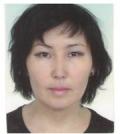 Карибаева Д. О.Зам.председателя, завуч кафедры, доцент кафедра 1 резндентуры и интернатуры ВОП №3Садыкова Ш. С.Директор департамента ВБ №2Балмуханова А. В.Директор высшей медицинской школыИскаков Б.С.Завкафедрой интернатуры и резндентуры по терапии №3Айдаргалиева Н. Е.Зав кафедрой интернатуры и резндентуры по терапии №2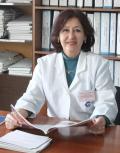 Дуйсенова А. К.Зав кафедрой инфекционных и тропических болезни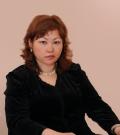 Беркимбаев С. Ф.Зав кафедрой интернатуры и резндентуры по терапии №1Канатбаева А.Б.Почетный профессор Модуль нефрологии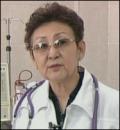 Джарбусынова Б. Б.Зав кафедрой интернатуры и резндентуры по психиатрии и наркологииКаменова С.У.Зав кафедрой интернатуры и резндентуры по неврологииКултаев М. С.Зав кафедрой резндентуры и интернатуры ВОП №1Бегимбетова Р. С.Зав кафедрой резндентуры и интернатуры ВОП №2Машкунова О.В.Завуч модуль ревматологииТоксаибаева Г,Т.Секретарь КОП, ассистент кафедра интернатуры и резндентуры по терапии №3Доскулова А. У.Зам.главного врача ГКЦ г. АлматыРысбаев У.Ж.Интерн ВМШ